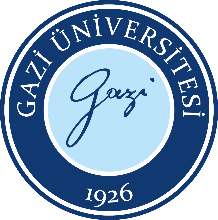 Özel Öğrenci Müracaat FormuDoküman No:EBE.FR. 0011Özel Öğrenci Müracaat FormuYayın Tarihi:01.06.2022Özel Öğrenci Müracaat FormuRevizyon Tarihi:Özel Öğrenci Müracaat FormuRevizyon No:Özel Öğrenci Müracaat FormuSayfa:1/1EĞİTİM BİLİMLERİ ENSTİTÜSÜ MÜDÜRLÜĞÜ’NE         Kişisel bilgilerim aşağıda verilmiş olup, Anabilim Dalınızdan aşağıda listelenen dersleri Özel Öğrenci olarak almak istiyorum. Gereğini arz ederim.Almak İstediğim Dersler:  AÇIKLAMA: Toplamda iki yarıyılı geçmemek üzere, her yarıyılda en çok 2 ders alabilirler.Özel öğrenciler, öğrencilik haklarından yararlanamazlar; ancak, asıl öğrenciler gibi, dersi/dersleri aldıkları yarıyıl için Yönetmelikte belirtilen yükümlülüklerini yerine getirmek zorundadırlar.Bilimsel hazırlık dönemi öğrencileri kayıtlı oldukları programlarda özel öğrenci olarak ders alamazlar.Özel öğrencilere diploma veya unvan verilmez. Ancak aldıkları dersleri ve notları gösteren bir belge verilebilir. Bu belgede özel öğrencilik statüsü belirtilir.Özel öğrenciler, ders almak için Senatoca belirlenen öğrenim ücretini öderler.Özel öğrenciler, 18/8/2012 tarihli ve 28388 sayılı Resmî Gazete’de yayımlanan Yükseköğretim Kurumları Öğrenci Disiplin Yönetmeliğine tabidir.EĞİTİM BİLİMLERİ ENSTİTÜSÜ MÜDÜRLÜĞÜ’NE         Kişisel bilgilerim aşağıda verilmiş olup, Anabilim Dalınızdan aşağıda listelenen dersleri Özel Öğrenci olarak almak istiyorum. Gereğini arz ederim.Almak İstediğim Dersler:  AÇIKLAMA: Toplamda iki yarıyılı geçmemek üzere, her yarıyılda en çok 2 ders alabilirler.Özel öğrenciler, öğrencilik haklarından yararlanamazlar; ancak, asıl öğrenciler gibi, dersi/dersleri aldıkları yarıyıl için Yönetmelikte belirtilen yükümlülüklerini yerine getirmek zorundadırlar.Bilimsel hazırlık dönemi öğrencileri kayıtlı oldukları programlarda özel öğrenci olarak ders alamazlar.Özel öğrencilere diploma veya unvan verilmez. Ancak aldıkları dersleri ve notları gösteren bir belge verilebilir. Bu belgede özel öğrencilik statüsü belirtilir.Özel öğrenciler, ders almak için Senatoca belirlenen öğrenim ücretini öderler.Özel öğrenciler, 18/8/2012 tarihli ve 28388 sayılı Resmî Gazete’de yayımlanan Yükseköğretim Kurumları Öğrenci Disiplin Yönetmeliğine tabidir.EĞİTİM BİLİMLERİ ENSTİTÜSÜ MÜDÜRLÜĞÜ’NE         Kişisel bilgilerim aşağıda verilmiş olup, Anabilim Dalınızdan aşağıda listelenen dersleri Özel Öğrenci olarak almak istiyorum. Gereğini arz ederim.Almak İstediğim Dersler:  AÇIKLAMA: Toplamda iki yarıyılı geçmemek üzere, her yarıyılda en çok 2 ders alabilirler.Özel öğrenciler, öğrencilik haklarından yararlanamazlar; ancak, asıl öğrenciler gibi, dersi/dersleri aldıkları yarıyıl için Yönetmelikte belirtilen yükümlülüklerini yerine getirmek zorundadırlar.Bilimsel hazırlık dönemi öğrencileri kayıtlı oldukları programlarda özel öğrenci olarak ders alamazlar.Özel öğrencilere diploma veya unvan verilmez. Ancak aldıkları dersleri ve notları gösteren bir belge verilebilir. Bu belgede özel öğrencilik statüsü belirtilir.Özel öğrenciler, ders almak için Senatoca belirlenen öğrenim ücretini öderler.Özel öğrenciler, 18/8/2012 tarihli ve 28388 sayılı Resmî Gazete’de yayımlanan Yükseköğretim Kurumları Öğrenci Disiplin Yönetmeliğine tabidir.EĞİTİM BİLİMLERİ ENSTİTÜSÜ MÜDÜRLÜĞÜ’NE         Kişisel bilgilerim aşağıda verilmiş olup, Anabilim Dalınızdan aşağıda listelenen dersleri Özel Öğrenci olarak almak istiyorum. Gereğini arz ederim.Almak İstediğim Dersler:  AÇIKLAMA: Toplamda iki yarıyılı geçmemek üzere, her yarıyılda en çok 2 ders alabilirler.Özel öğrenciler, öğrencilik haklarından yararlanamazlar; ancak, asıl öğrenciler gibi, dersi/dersleri aldıkları yarıyıl için Yönetmelikte belirtilen yükümlülüklerini yerine getirmek zorundadırlar.Bilimsel hazırlık dönemi öğrencileri kayıtlı oldukları programlarda özel öğrenci olarak ders alamazlar.Özel öğrencilere diploma veya unvan verilmez. Ancak aldıkları dersleri ve notları gösteren bir belge verilebilir. Bu belgede özel öğrencilik statüsü belirtilir.Özel öğrenciler, ders almak için Senatoca belirlenen öğrenim ücretini öderler.Özel öğrenciler, 18/8/2012 tarihli ve 28388 sayılı Resmî Gazete’de yayımlanan Yükseköğretim Kurumları Öğrenci Disiplin Yönetmeliğine tabidir.